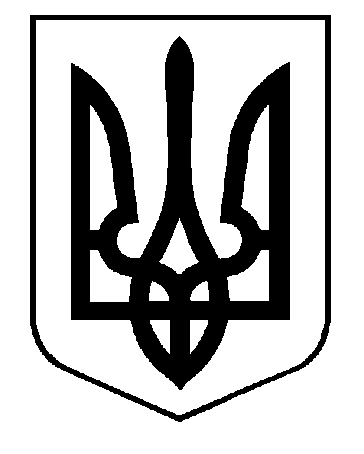 УКРАЇНАВИКОНАВЧИЙ КОМІТЕТСАФ’ЯНІВСЬКОЇ СІЛЬСЬКОЇ РАДИ ІЗМАЇЛЬСЬКОГО РАЙОНУ ОДЕСЬКОЇ ОБЛАСТІРІШЕННЯ10 листопада 2022 року									 №  223Про присвоєння адреси об’єкту нерухомості –житловому будинкупо вул. Шкільна, 99 у с. Нова Некрасівка	Відповідно до ст. 31 Закону України «Про місцеве самоврядування в Україні», ст. 263 Закону України «Про регулювання містобудівної діяльності»; Постанови Кабінету Міністрів України від 07.07.2021р. № 690 «Про затвердження Порядку присвоєння адрес об’єктам будівництва, об’єктам нерухомого майна», розглянувши заяву Калатуша Валентина Івановича про присвоєння адреси об’єкту нерухомості – житловому будинку в селі Нова Некрасівка Ізмаїльського району Одеської області по вул. Шкільна, 99, виконавчий комітет Саф’янівської сільської ради Ізмаїльського району Одеської областіВИРІШИВ:Присвоїти об’єкту нерухомості, який складається з: літ. «А» - житловий будинок – загальною площею 77,7 кв.м., в т.ч. житлова – 37,1 кв.м., літ. «Б» - сарай, літ. «В» - вхід до підвалу, літ. «в» - підвал, літ. «Г» - гараж, літ. «Д» - баня, літ. «Е» - літня кухня, літ. «е» - навіс, літ. «Ж» - сарай, літ. «ж» - навіс, літ. «З» - сарай, літ. «И» - вбиральня, № 1-8 – надвірні споруди, наступну адресу – Одеська область, Ізмаїльський район, с. Нова Некрасівка, вул. Шкільна, 99.Зобов’язати громадянина Калатуша Валентина Івановича оформити документацію згідно діючого законодавства та протягом 30 днів встановити адресну табличку на об’єкт нерухомого майна.В.о. завідувача сектору містобудування та архітектури Саф’янівської сільської ради Ізмаїльського району Одеської області забезпечити внесення відомостей в Єдину державну електронну систему в сфері будівництва.Контроль за виконанням даного рішення покласти на керуючого справами Саф’янівської сільської ради Вячеслава СУДДЮ.Саф’янівський сільський голова				          Наталія ТОДОРОВА